<< ENTER SCHOOL OR DISTRICT NAME 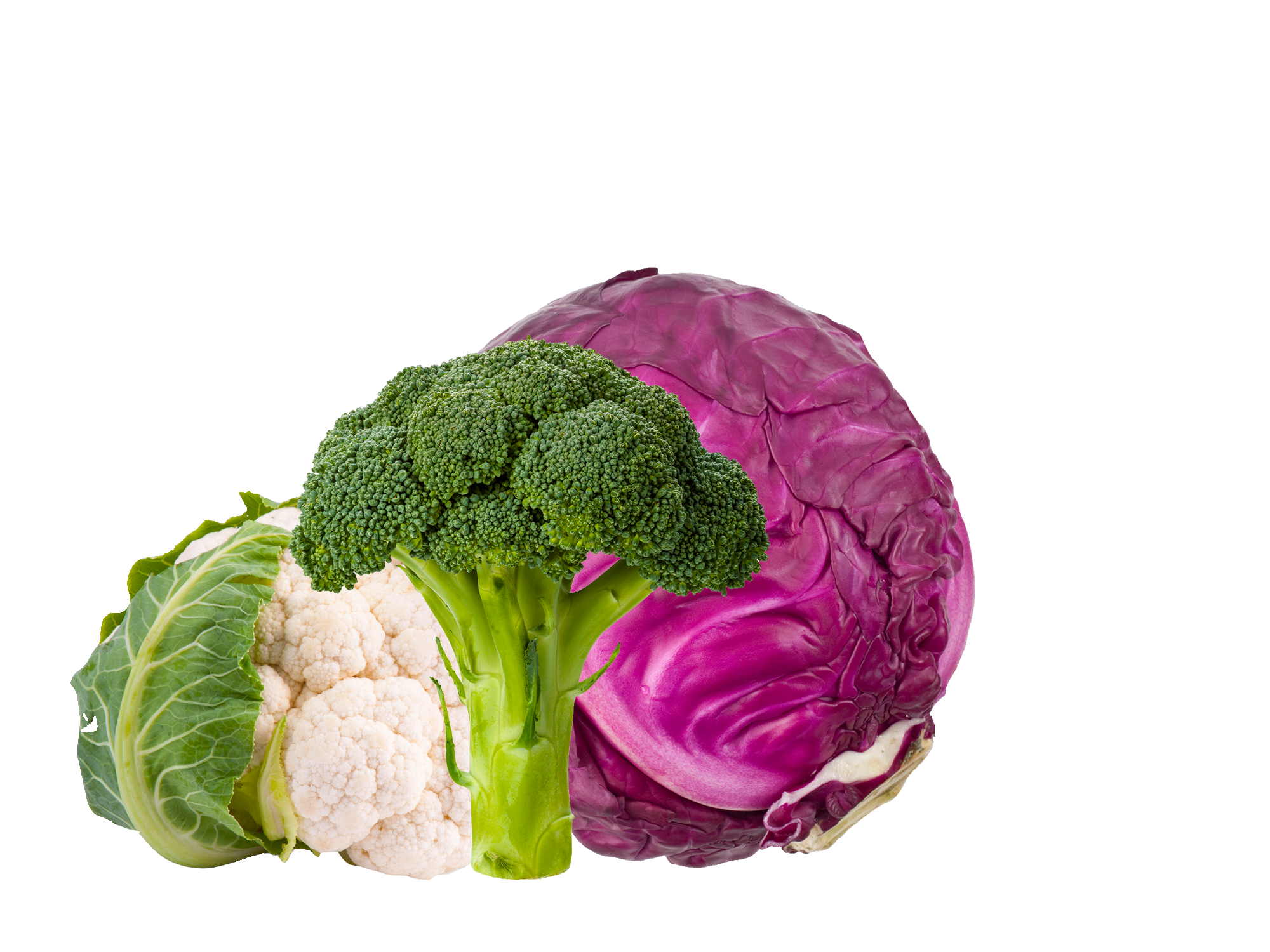 AND/OR LOGO HERE >> is proud to serve Georgia grown 
cruciferous vegetables in February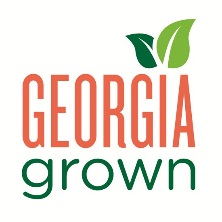 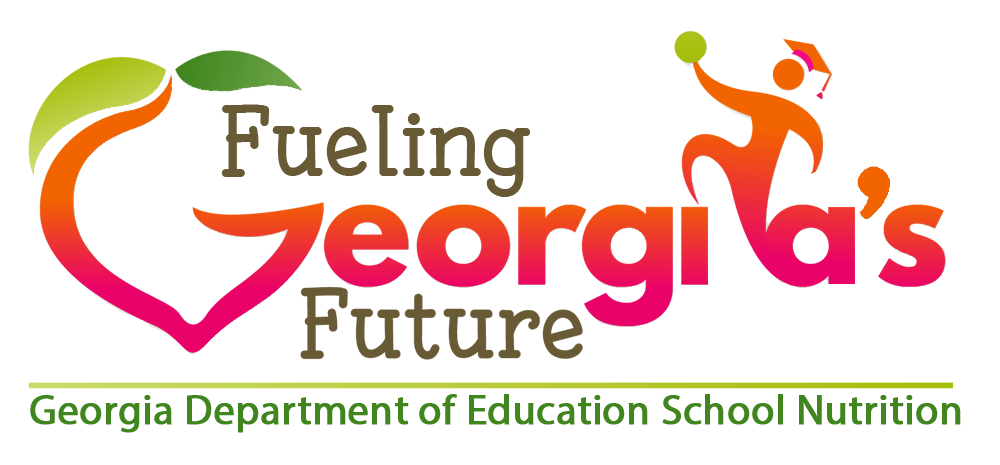 